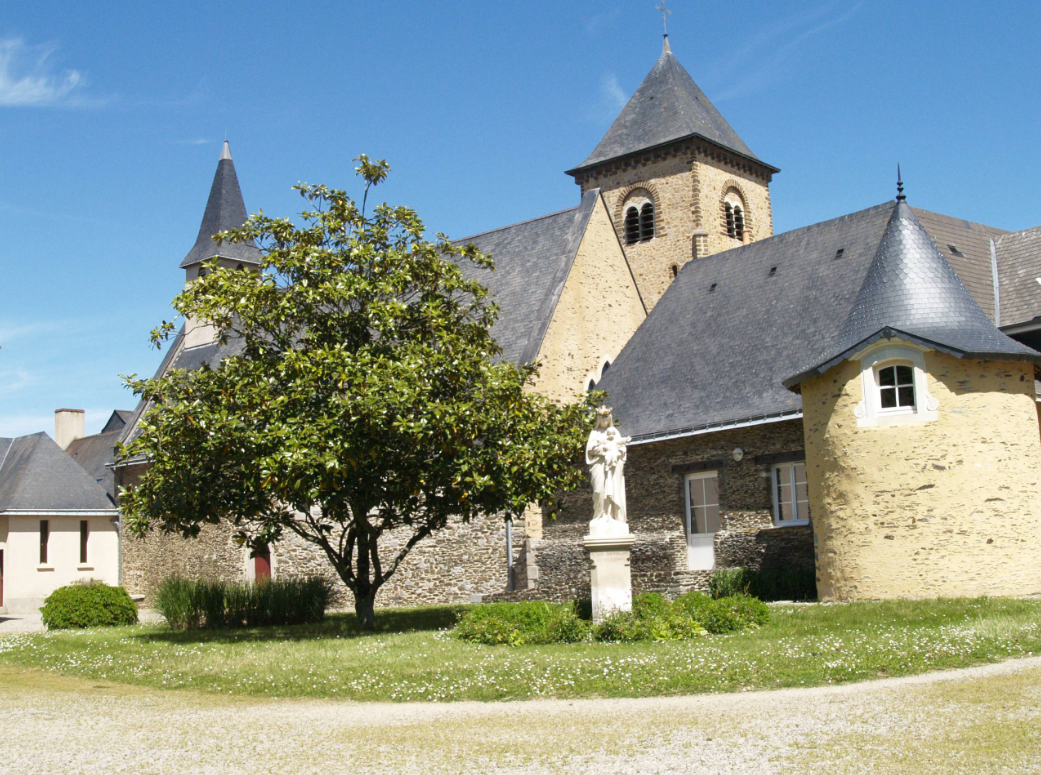 Chers parents,Votre jeune participe régulièrement ou non aux soirées EPHATA collège ou Lycée ou prépare sa Confirmation.Votre enfant vivra un week-end dans un monastère où il découvrira comment vivent les moines, partagera avec ses camarades des temps de jeux, de réflexion, de prière, d'enseignement …Prendre du temps pour Soi ! "Viens à Jésus si tu es fatigué et chargé. Il te donnera du repos"(Mt 11, 28)Notre week-end approche et nous avons le plaisir de vous adresser ci-dessous les informations concernant les moyens de transports, les affaires à apporter dans un sac à dos.Nous voyagerons en Co-voiturage pour l'aller et le retour. Heure de départ : 10h00 - parking du Collège/lycée Immaculée/Jean Paul IIHeure de retour : 16h00 – parking du Collège/lycée Immaculée/Jean Paul II (Si nous arrivons plus tôt vos enfants vous préviendrons)Dans un sac à dos il devra avoir : - 1 duvet + couverture polaire.- Affaires de nuit (pyjamas, chaussettes, pull),- Affaires de toilettes (lingettes de toilettes, brosse à dents, dentifrice, savon, brosse ou peigne à cheveux, serviette de toilette, etc.…).- Tenue de rechange pour le dimanche (sous-vêtements, chaussettes, polo ou tee-shirt, pantalon ou short, pull),- Vêtement de pluie en fonction du temps prévu (poncho, "k- way", blouson chaud pour le soir),- De bonnes chaussures tel que tennis, basket, ou chaussures de marche sont parfaites. - Papier et crayon.Pour les repas :- Pique-Nique pour le repas de samedi midi- Gourde d'eau remplieL'équipe EphataAUTORISATION DE PARTICIPER AU WEEK-END A LA COTELLERIE Mr, Mme 	Portable des parents : 	Mail des parents : 	Autorisent notre enfant 	 à participer au week-end à la CotellerieAutorisent la personne responsable du groupe à faire effectuer les soins, analyses nécessaires et interventions chirurgicales sous anesthésie à la personne mineure désignée ci-dessus.Date de Naissance	L'enfant suit-il un traitement médical : 	Oui 	Non Allergie alimentaire : 	Oui 	Non Allergie médicamenteuse	Oui 	Non Autre :	Le ……./……./……..	Signature des parentsContact : Armelle FELTZ au 06 34 12 44 09